Naturopathic Intake Form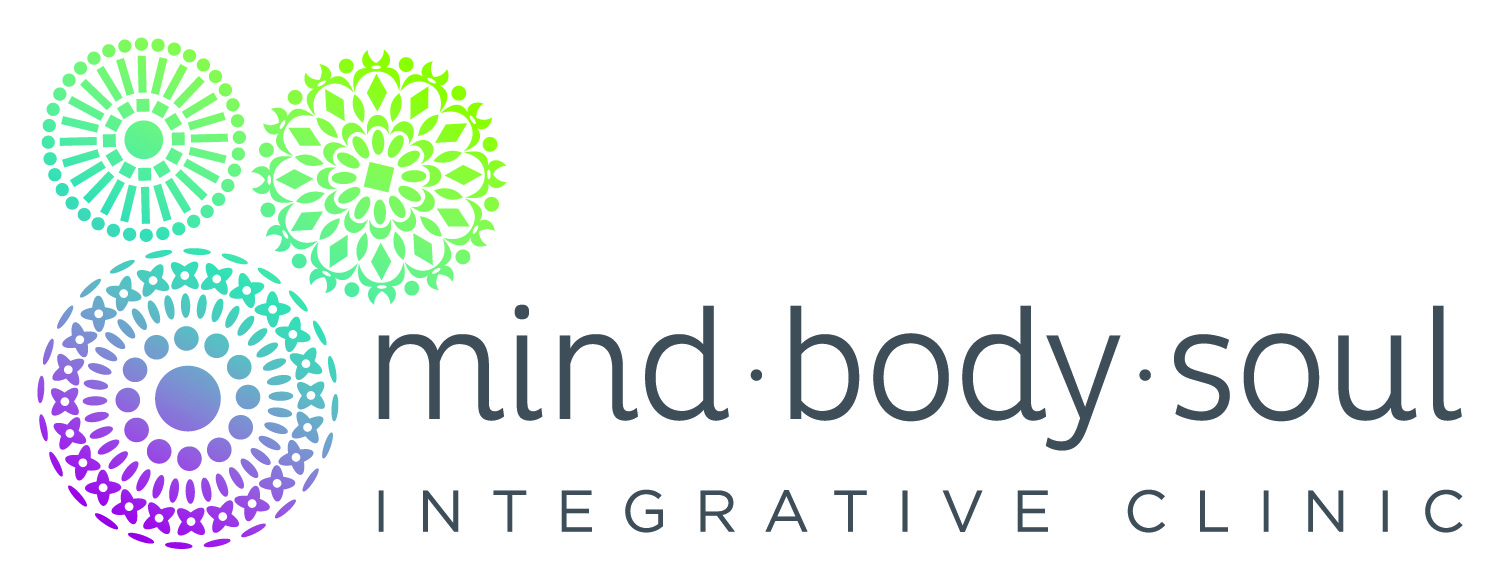 	
           CHILD MEDICAL PROFILE (AGE 12 and younger)Name:         Date:         Address:         City:         Postal Code:         Date of Birth:         Age:       Parent(s) Contact:      Mother’s Name:      Father’s Name:      		Home Phone:       Cell Phone:         Email:       Preferred Method of communication: Home     Cell      or    Email  
How did you find out about our clinic?       Would you like to receive a quarterly newsletter via e-mail?  YES     NO Please list your main health concerns in order of importance: 1.         4.       2.         5.       3.         6.       Medications:     						Supplements:   			NOW    PAST     				NOW   PAST Aspirin  		             			Vitamins 	          Tylenol  		            			Minerals 	         Antibiotics	            			Fluoride 	          Other:      	 Now    Past	  	Other:      	 Now    PastChildhood Illnesses:  chicken pox   		 scarlet fever   		 mononucleosis  red measles  		 rheumatic fever  		 ear infection(s)  mumps  			 strep throat   		 tonsillitis  rubella   			 pneumonia   		 other:       Immunizations: Age			Immunizations (shots)		Dose		Date Given / 											Any Reactions?2 months		DTaP						1 of 3		     			Hib (Haemophilus influenzae type b)								Polio (IPV)											Hepatitis B										Pneumococcal (PCV)			1 of 3		     			Meningococcal (Men-C)			1 of 3		     4 months		DTaP / Hib / Polio (IPV)		2 of 3		     			Hepatitis B			Pneumococcal (PCV)			2 of 3		     6 months		DTaP / Hib / Polio (IPV)		3 of 3		     			Hepatitis B			Flu (Influenza)				Yearly	     12 months		Chicken pox (varicella)			1 dose	     			MMR 					1 of 2		     			Meningococcal (Men-C) 			2 of 3		     			Pneumococcal (PCV)			3 of 3		     18 months		DTaP / Hib / Polio (IPV) booster	1 of 1		     			MMR						2 of 2		     4-6 years		DTaP / Polio (IPV) 			1 of 1		     			Chicken pox (varicella) 			1 dose	     			(Catch up dose if not previously given and no exposure)Grade 6		Hepatitis B (if not previously given)	2-3 doses	     			Human Papillomavirus (HPV)		3 doses	     			Meningococcal (Men-C) 			3 of 3		     			Chicken pox (varicella)			1 dose	     			(Catch up dose if not previously given and no exposure)Grade 9		Human Papillomavirus (HPV)		3 doses	     			(If not given previously)			TdaP						1 dose	     			(Adult formulation; for age 7 and older)Other Shots:										Age or Date given:			H1N1								     			Hepatitis A							     			Pneumococcal (PPV)					     			Seasonal Flu							     Prenatal/Birth/Neonatal History: Birth Weight:           premature    late    full term Mother’s Health During Pregnancy:  age   		 bleeding  		 extreme nausea  illness  	 toxemia  		 trauma / injury  stress  		 x-rays  		 high blood pressure  diabetes  	 medications 	 cigarettes  alcohol    	 drugs 			 other:       Place of Birth:      Infant Feeding:    breast fed:  if yes, how long?       			   formula fed:  how long and types of formula?      Age solids began:         What foods?      Food allergy/intolerance(s):      Favourite foods:      Sample daily diet (choose a typical day, include liquids):Hospitalizations/surgeries/accidents/serious injuries and illnesses  (describe each incident and give dates):     Family History (identify all family members who have had any of the following):        alcoholism 		       allergies        anemia  			       arthritis        asthma  			       diabetes        eczema 	 		       epilepsy        heart disease 		       hearing loss        hypoglycemia 	       mental illness        obesity 			       stroke        thyroid disorder 	       other(s) Patient’s Health History:Now Past Never   					Now Past Never            allergies 				          fatigue           anemia  				          frequent infections           asthma  				          headaches           bedwetting 				          heart murmur           birth defects 			          high fever           colic  					          hyperactivity           cough/wheeze 			          insomnia           croup  					          jaundice           depression 				          learning problem           dry skin  				          stuffy nose           earache(s) 				          thrush           eczema/rash 			          vomiting spells Please include any other important health history not previously listed: 
     Declaration and Consent for Naturopathic CareI would like to take this opportunity to welcome you to our clinic.  As a naturopathic doctor (ND) I will conduct a thorough case history, a physical exam and may utilize specific blood, urinary or other laboratory reports as part of the treatment work-‐up.  I integrate supportive therapies like nutrition, herbal medicine, homeopathy, acupuncture, intravenous therapy, and lifestyle counseling to assist the body’s ability to heal and improve the quality of life and health.Statement of AcknowledgementPrinted name of patient:       	As a patient of Dr. Emina Jasarevic, ND, I have read the information and understand that the form of medical care is based on naturopathic and other supportive principles and practices. I recognize that even the gentlest therapies potentially have their complications.  The information I have provided is complete and inclusive of all health concerns including possibility of pregnancy and all current medications, including over the counter drugs. Slight health risks of some naturopathic treatments include, but are not limited to:•	temporary aggravation of pre-‐existing symptoms•	allergic reaction to supplements or herbs or injectible therapies•	pain, fainting, bruising or injury from venipuncture or acupuncture•	muscle strains and spasms, disc injuries from spinal manipulationsI also recognize the following:I will be given the opportunity to discuss and consent to any treatment plan. Any treatment or advice provided to me as a patient of Dr. Jasarevic is not mutually exclusive from any treatment that I may now be receiving or may in the future receive from another licensed healthcare provider. I am at liberty to seek or continue medical care from a medical doctor or other healthcare providers.  I understand results are not guaranteed.I understand that a record will be kept of my visits. This record will be kept confidential and will not be released without my consent. I understand that I may look at my medical records at any time and can request a copy of them.I am responsible for payment at the time services are rendered. Dispensary items and laboratory tests must be paid for in full before leaving the office.I am aware that 24 hours notice must be given for all cancelled appointments or a cancellation fee will be applied, in addition to any IV’s drawn up for visit.I understand that Dr. Jasarevic reserves the right to determine which cases fall outside of her scope of practice, in which case the appropriate referral will be recommended.There is a $30 charge for e-mail correspondence, as patients may need and returned phone calls lasting 5-10 minutes. 	 I consent to receive naturopathic treatment.  I understand this consent is voluntary                 and may be revoked at any time.Signature of patient or guardian:         Date:      